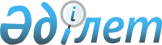 О введении временного запрета на вывоз с территории Республики Казахстан необработанных драгоценных металлов, лома и отходов драгоценных металловПриказ и.о. Министра по инвестициям и развитию Республики Казахстан от 9 января 2015 года № 5. Зарегистрирован в Министерстве юстиции Республики Казахстан 11 февраля 2015 года № 10231

      В соответствии со статьей 18 Закона Республики Казахстан от 12 апреля 2004 года «О регулировании торговой деятельности» и раздела 10 Приложения 7 к Договору о Евразийском экономическом союзе, ПРИКАЗЫВАЮ:



      1. Ввести запрет сроком на шесть месяцев на вывоз с территории Республики Казахстан необработанных драгоценных металлов, лома и отходов драгоценных металлов, согласно приложению к настоящему приказу.



      2. Комитету индустриального развития и промышленной безопасности Министерства по инвестициям и развитию Республики Казахстан уведомить:

      1) Комитет государственных доходов Министерства финансов Республики Казахстан об обеспечении контроля по исполнению пункта 1 настоящего приказа в установленном законодательством порядке;

      2) Акционерное общество «Национальная компания «Қазақстан темір жолы» (по согласованию) о принятии мер по реализации пункта 1 настоящего приказа в установленном законодательством порядке;

      3) Министерство национальной экономики Республики Казахстан о необходимости в установленном порядке:

      информировать Евразийскую экономическую комиссию о введении запрета, указанного в пункте 1 настоящего приказа;

      внести на рассмотрение Евразийской экономической комиссии предложение о применении мер, указанных в пункте 1 настоящего приказа, другими государствами-членами Евразийского экономического союза.



      3. Комитет индустриального развития и промышленной безопасности Министерства по инвестициям и развитию Республики Казахстан в установленном законодательном порядке обеспечить:

      1) государственную регистрацию настоящего приказа в Министерстве юстиции Республики Казахстан;

      2) в течение десяти календарных дней после государственной регистрации настоящего приказа направление на официальное опубликование в официальных периодических печатных изданиях и информационно-правовой системе «Әділет»;

      3) опубликование настоящего приказа на официальном интернет-ресурсе Министерства по инвестициям и развитию Республики Казахстан.



      4. Контроль за исполнением настоящего приказа возложить на вице-министра по инвестициям и развитию Республики Казахстан Рау А.П.



      5. Настоящий приказ вводится в действие по истечении десяти календарных дней со дня официального опубликования.       Исполняющий обязанности Министра

      по инвестициям и развитию

      Республики Казахстан                       А. Рау      «СОГЛАСОВАН»:

      Министр финансов

      Республики Казахстан

      ___________ Б. Султанов

      «___» ____________ 20___ год      «СОГЛАСОВАН»:

      Исполняющий обязанности Министра

      национальной экономики

      Республики Казахстан

      ___________М. Кусаинов

      «___» ____________ 20___ год

Приложение 1        

к приказу исполняющего   

обязанности Министра    

по инвестициям и развитию  

Республики Казахстан     

от 9 января 2015 года года № 5           Необработанные драгоценные металлы, лом и отходы

        драгоценных металлов, запрещенные к вывозу с территории

                        Республики Казахстан
					© 2012. РГП на ПХВ «Институт законодательства и правовой информации Республики Казахстан» Министерства юстиции Республики Казахстан
				№

п/пКраткое наименование товараКод ТН ВЭД1.Золото (включая золото с гальваническим покрытием из платины) необработанное или полуобработанное, или в виде порошка:

– немонетарное:

– – порошок;

– – в прочих необработанных формах:

– – – прочее (за исключением: золота в гранулах, как в необработанном виде, так и аффинированного, чистота которого равна или превышает 995 тысячных долей на 1000 долей лигатурной массы, что соответствует 995 пробе, 995 промилле, 99,5 процента или 23,88 карата);7108 11 000 0 7108 12 000 92.Отходы и лом драгоценных металлов или металлов, плакированных драгоценными металлами; прочие отходы и лом, содержащие драгоценный металл или соединения драгоценных металлов, используемые главным образом для извлечения драгоценных металлов:

– – золота, включая металл, плакированный золотом, но исключая отходы, содержащие другие драгоценные металлы7112 91 000 0